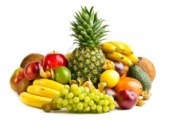 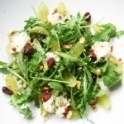 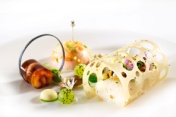 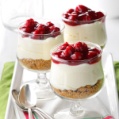 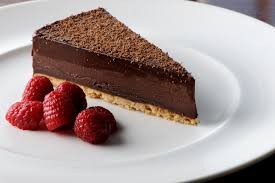 Menu OVE du 03 au 09 Mai 2021Déjeuner Diner Lundi 03/05Concombre à la CrèmeSauté de veau à la Catalane (oignons rouges, chorizo, tomates)Omelette à la CatalaneMacaronis et champignonsFromage ou laitage Flan pâtissier Salade de perles Bouchée à la reine  Fromage ou laitageFruits Mardi 04/05Salade de tomates Marmite du PêcheurRiz / poêlée de courgettesFromage ou laitageCompote maisonSalade verteCroque fromagePoêlée pesto Fromage ou laitageLiégeois vanilleMercredi 05/05Radis beurre Saucisson à cuire au vin rougeFilet de Colin Pommes de terre vapeurFromage ou laitageTarte aux poiresTaboulé MoussakaMoussaka de poissonFromage ou laitage         Crème praliné        Jeudi 06/05Salade MechouiaTajine agneauMerlu sauce BéarnaiseSemoule Légumes tajine Fromage ou laitageFruit Salade verte au surimi Gratin de pates Fromage ou laitageCrêpe au chocolat Vendredi 07/05Salade de betterave et mais Poisson du marché sauce hollandaise Boulgour  Haricots plats en persilladeFromage ou laitageMousse à la noix de CocoCarottes râpées Tomate farcie Tomates farcies au poissonFromage ou laitageSemoule au laitSamedi 08/05Fromage de tête et cornichonsTerrine de légumesPoulet rôti thym et romarinPoisson rôti au thym et romarin Frites Fromage ou laitageFruit Salade composée Tarte chèvre provençale Fromage ou laitageFlan au caramelDimanche09/05Asperges à la mayonnaiseCarbonnade de bœuf Poisson MeunièrePetit pois carotte Fromage ou laitagePâtisserie Coleslaw Saucisson brioché Brandade de poissonFromage ou laitageSalade de fruit 